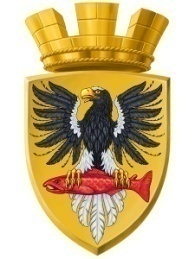 МУНИЦИПАЛЬНОЕ ОБРАЗОВАНИЕ«ЕЛИЗОВСКОЕ ГОРОДСКОЕ ПОСЕЛЕНИЕ»Собрание депутатов Елизовского городского поселенияВТОРОЙ СОЗЫВ, ВОСЕМНАДЦАТАЯ  СЕССИЯРЕШЕНИЕ  № 410г. Елизово                                                                                                  19 февраля 2013 годаРассмотрев проект муниципального нормативного правого акта «О внесении изменений в Положение «О планировке территории Елизовского городского поселения», в соответствии  с Градостроительным кодексом Российской Федерации, Федеральным законом от 06.10.2003 N131-ФЗ «Об общих принципах организации местного самоуправления в Российской Федерации», руководствуясь Уставом Елизовского городского поселения, Положением «О планировке территории Елизовского городского поселения», Собрание депутатов Елизовского городского поселения РЕШИЛО:Принять муниципальный нормативный правовой акт «О внесении изменений в Положение «О планировке территории Елизовского городского поселения». Направить муниципальный нормативный правовой акт «О внесении изменений в Положение «О планировке территории Елизовского городского поселения» Главе Елизовского городского поселения для подписания и опубликования (обнародования).Глава Елизовского городского поселения-председатель Собрания депутатовЕлизовского городского поселения                                               А.А. ШергальдинМуниципальный нормативный правовой актО внесении изменений в Положение «О планировке территории Елизовского городского поселения»Принят Решением Собрания депутатов Елизовского городского поселения №410 от 19 февраля  2013 года Статья 1.Внести в муниципальный нормативный правой акт «О планировке территории Елизовского городского поселения»,  принятый Решением Собрания депутатов Елизовского городского поселения от 14.06.2007 № 223, следующие изменения:1.  Часть 1.1. раздела 1  изложить  в следующей редакции:«1.1. Глава администрации Елизовского городского поселения (далее – Глава администрации) принимает решение о подготовке документации по планировке территории Елизовского городского поселения по инициативе:- органов исполнительной власти Камчатского края;- Управления архитектуры и градостроительства администрации Елизовского городского поселения;- юридических и физических лиц.Решение о подготовке документации по планировке территории Елизовского городского поселения  принимается в отношении как  застроенных, так и подлежащих застройке территорий на основании:- Генерального плана Елизовского городского поселения;- Правил землепользования и застройки Елизовского городского поселения;- решения о развитии застроенных территорий».2. В части 1.2. раздела 1 слова  «Глава Елизовского городского поселения» заменить словами «Глава администрации Елизовского городского поселения».3. Часть 1.3. раздела 1 исключить.4. Часть  2.1. раздела 2 изложить  в следующей редакции:«2.1. Решение Главы  администрации размещается на официальном сайте администрации Елизовского городского  поселения в сети Интернет и опубликовывается в информационном бюллетене «Мой город»».5. Часть 2.6.  раздела 2 исключить.6. Часть  2.7. раздела 2 изложить  в следующей редакции:«2.7. Итоги   публичных слушаний  выносятся и рассматриваются на очередной сессии  Собрания депутатов Елизовского городского поселения. Решение Собрания депутатов Елизовского городского поселения  по вопросу об итогах публичных слушаний по планировке территории подлежит опубликованию в порядке, установленном для официального опубликования муниципальных правовых актов.Глава администрации с учетом рекомендаций, изложенных в Решении Собрания депутатов,  принимает  решение об утверждении документации по планировке территории, либо отклонении от утверждения.Решение Главы администрации об утверждении (отклонении от утверждения) материалов проекта планировки размещаются на официальном сайте администрации в сети Интернет  и публикуется в информационном бюллетене  «Мой город».7. Часть  4.10. раздела 4 изложить в следующей редакции:«4.10. В случае, если по инициативе правообладателей земельных участков осуществляются разделение земельного участка на несколько земельных участков, объединение земельных участков в один земельный участок,  то подготовка документации по планировке территории осуществляется в порядке, предусмотренном земельным законодательством. При этом размеры образованных земельных участков не должны превышать площади, предусмотренные градостроительными регламентами».Статья 2.Настоящий муниципальный нормативный правовой акт вступает в силу со дня официального опубликования (обнародования). Глава Елизовского городского поселения                                  А.А. Шергальдин№ 85-НПА      « 22 »   февраля  2013 годаО принятии муниципального нормативного правового акта «О внесении изменений в Положение «О      планировке территории Елизовского городского поселения»